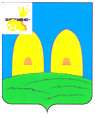 А Д М И Н И С Т Р А Ц И ЯМУНИЦИПАЛЬНОГО ОБРАЗОВАНИЯ «РОСЛАВЛЬСКИЙ РАЙОН» СМОЛЕНСКОЙ  ОБЛАСТИП О С Т А Н О В Л Е Н И Е              В соответствии со статьей 78 Бюджетного кодекса Российской Федерации, Постановлением Правительства Российской  Федерации от 6 сентября 2016 г. № 887 «Об общих требованиях к нормативным правовым актам, муниципальным правовым актам, регулирующим предоставление субсидий юридическим лицам (за исключением субсидий государственным (муниципальным) учреждениям), индивидуальным предпринимателям, а также физическим лицам - производителям товаров, работ, услуг»,  Администрация муниципального образования«Рославльский район» Смоленской областип о с т а н о в л я е т:       1. Утвердить прилагаемый Порядок  предоставления субсидии в рамках реализации муниципальной программы «Создание условий работы агропромышленного комплекса муниципального образования «Рославльский район» Смоленской области» на 2014-2020 годы на возмещение части затрат сельскохозяйственным товаропроизводителям, которые осуществили межевание земельных участков.      2. Настоящее постановление подлежит размещению на официальном сайте Администрации муниципального образования «Рославльский район» Смоленской области в информационно-телекоммуникационной сети «Интернет».Исполняющий полномочия Главы муниципального образования «Рославльский район» Смоленской области                                      В.В. ИльинУТВЕРЖДЕН          постановлением Администрации           муниципального образования                    «Рославльский район»          Смоленской областиПОРЯДОКпредоставления субсидий в рамках реализации муниципальной программы «Создание условий работы агропромышленного комплекса муниципального образования «Рославльский район» Смоленской области» на 2014-2020 годы на возмещение части затрат сельскохозяйственным товаропроизводителям, которые осуществили межевание земельных участков 	1. Настоящий Порядок определяет правила предоставления субсидии из бюджета муниципального образования «Рославльский район» Смоленской области в рамках реализации муниципальной программы «Создание условий работы агропромышленного комплекса муниципального образования «Рославльский район» Смоленской области» на 2014 - 2020 годы» (далее – Программа) сельскохозяйственным товаропроизводителям (кроме граждан, ведущих личное подсобное хозяйство) на возмещение части затрат по межеванию земельных участков (далее – субсидии) и разработан в соответствии со ст. 78 Бюджетного кодекса Российской Федерации, Постановлением Правительства Российской Федерации от 6 сентября 2016 г. № 887 «Об общих требованиях к нормативным правовым актам, муниципальным правовым актам, регулирующим предоставление субсидий юридическим лицам (за исключением субсидий государственным (муниципальным) учреждениям), индивидуальным предпринимателям, а также физическим лицам - производителям товаров, работ, услуг». 2. Настоящий Порядок определяет:- категорию юридических лиц, индивидуальных предпринимателей и крестьянских (фермерских) хозяйств, которым предоставляются субсидии;- цели, условия и порядок предоставления субсидий;- порядок возврата субсидий в случае нарушения условий, установленных при их предоставлении; - положение об обязательной проверке главным распорядителем бюджетных средств, предоставляющим субсидии по осуществлению контроля соблюдения условий, целей и порядка предоставления субсидии ее получателями. 3.	Субсидии предоставляются сельскохозяйственным товаропроизводителям (кроме граждан, ведущих личное подсобное хозяйство) (далее – получатели субсидии), признанными таковыми в соответствии со  статьей 3 Федерального закона от 29.12.2006 года № 264-ФЗ «О развитии сельского хозяйства», относящимся к категории юридических лиц (за исключением государственных (муниципальных) учреждений) индивидуальных предпринимателей и крестьянских (фермерских) хозяйств, осуществляющим деятельность на территории муниципального образования «Рославльский район» Смоленской области.  4. Субсидии предоставляются в соответствии со сводной бюджетной росписью бюджета муниципального образования «Рославльский район» Смоленской области (далее – также местный бюджет) на соответствующий финансовый год и плановый период в пределах лимитов бюджетных обязательств. 5. Источником финансового обеспечения субсидии являются средства бюджета муниципального образования «Рославльский район» Смоленской области, предусмотренные на реализацию Программы.6. Главным распорядителем средств субсидии является Администрация муниципального образования «Рославльский район» Смоленской области (далее – Администрация).7. Предоставление субсидии осуществляется в целях возмещения части затрат получателям субсидии, которые осуществили межевание земельных участков с целью вовлечения земель в сельскохозяйственный оборот и не могут быть использованы на другие цели.8. Субсидии предоставляются за счет средств местного бюджета по ставкам на 1 гектар земельных участков, на которых проведены работы по межеванию, но не более 95 процентов от фактически понесенных затрат по межеванию земельных участков.Сумма субсидии, подлежащая предоставлению получателю субсидии, рассчитывается по следующей формуле:СМ = Ст x ПЛМ, где:СМ – сумма субсидии, подлежащая предоставлению получателю субсидии (рублей);Ст – ставка субсидии, рассчитанная на 1 гектар земельных участков, на которых проведены работы по межеванию (рублей), которая рассчитывается по следующей формуле:Ст = Ф / ПМ, где:Ф – общий объем субсидии в соответствии со сводной бюджетной росписью местного бюджета (рублей);ПМ – площадь земельных участков, на которых проведены межевые работы (гектаров);ПЛМ – площадь земельных участков, на которых проведены межевые работы получателя субсидии, (гектаров). 9. Условиями предоставления субсидии являются:- отсутствие у получателя субсидии задолженности по уплате налогов, сборов и иных обязательных платежей  в бюджетную систему Российской Федерации в соответствии с законодательством Российской Федерации о налогах и сборах;- отсутствие просроченной задолженности у получателя субсидии по возврату в местный бюджет субсидий, бюджетных инвестиций, предоставленных в том числе в соответствии с иными правовыми актами;	
          - получатели субсидии не должны являться иностранным юридическим лицом, а также российским юридическим лицом, в уставном (складочном) капитале которого доля участия иностранных юридических лиц, местом регистрации которых является государство или территория, включенные в утверждаемый Министерством финансов Российской Федерации перечень государств и территорий, предоставляющих льготный налоговый режим налогообложения и (или) не предусматривающих раскрытия и предоставления информации при проведении финансовых операций (офшорные зоны) в отношении таких юридических лиц, в совокупности превышает 50 процентов;- получатели субсидии не должны находиться в процессе реорганизации, ликвидации, банкротства и не должны иметь ограничения на осуществление хозяйственной	деятельности;- неполучение средств из местного бюджета на основании иных муниципальных правовых актов на цели, указанные в пункте 7 настоящего Порядка;
          - заключение получателем субсидии с Администрацией соглашения о предоставлении субсидии. 10. Получатель субсидии представляет в Администрацию в период с 1 по 20 ноября текущего финансового года следующие документы: - заявление о предоставлении субсидии по форме согласно приложению №1 к настоящему Порядку;  - реестр земельных участков, на которых проведены работы по межеванию по форме согласно приложению № 2 к настоящему Порядку; - копию проектно-сметной документации на проведение межевых работ; - копии документов, подтверждающих произведенные расходы (акты приемки выполненных работ (услуг) на формирование земельных участков, счетов-фактур, платежных поручений, договоров на оказание услуг); - информацию налогового органа об исполнении получателя субсидии обязанности по уплате налогов, сборов и иных обязательных платежей в бюджеты бюджетной системы Российской Федерации, выданную по состоянию на первое число месяца, в котором подано заявление о предоставлении субсидии; - выписку из Единого государственного реестра юридических лиц или Единого государственного реестра индивидуальных предпринимателей, предоставленную налоговым органом или полученную на сайте Федеральной налоговой службы (www.nalog.ru) в форме электронного документа в формате PDF, подписанного усиленной квалифицированной электронной подписью, по состоянию на первое число месяца, в котором подано заявление о предоставлении субсидии, заверенную получателем субсидии (представляется заемщиком по собственной инициативе); - информацию Фонда социального страхования Российской Федерации об отсутствии (о наличии) у получателя субсидии задолженности по уплате страховых взносов, уплачиваемых в Фонд социального страхования Российской Федерации, за последний отчетный период, по которому истек установленный федеральным законодательством срок представления отчетности, или информацию о том, что индивидуальный предприниматель не зарегистрирован в качестве страхователя (представляется заемщиком по собственной инициативе); - согласие на обработку персональных данных по форме согласно приложению № 3 к настоящему Порядку. Заявления, поступившие после окончания срока подачи заявлений, не рассматриваются. 11. Администрация в течение 5 рабочих дней со дня представления документов, указанных в пункте 10 настоящего Порядка, рассматривает указанные документы на предмет их соответствия условиям предоставления субсидии, установленным в пункте 9 настоящего Порядка, требованиям к документам, определенным в пункте 10 настоящего Порядка, а также соответствия получателя субсидии категории, имеющей право на получение субсидии.  В случае соответствия указанных в пункте 10 настоящего Порядка документов условиям предоставления субсидии, установленным в пункте 9 настоящего Порядка, требованиям к документам, определенным в пункте 10 настоящего Порядка, а также соответствия получателей субсидии категории, имеющей право на получение субсидии в соответствии с пунктом 3 настоящего Порядка, Администрация принимает решение о выплате субсидии. Распределение субсидий утверждается распоряжением Администрации.12. При принятии решения о предоставлении субсидии Администрация в течение 5 рабочих дней после принятия данного решения заключает с получателем субсидии соглашение о предоставлении субсидий в рамках реализации муниципальной программы «Создание условий работы агропромышленного комплекса муниципального образования «Рославльский район» Смоленской области» на 2014-2020 годы на возмещение части затрат сельскохозяйственных товаропроизводителей, которые осуществили межевание земельных участков (далее – Соглашение) по форме согласно приложению № 4 к настоящему Порядку.13. После заключения Соглашения Администрация в течение 5 рабочих дней перечисляет денежные средства на счет получателя субсидии, открытый в кредитной организации на основании Соглашения, заключенного между получателем субсидии и Администрацией.14. Основаниями для отказа в предоставлении субсидии являются:- непредставление (представление не в полном объеме) документов, указанных в  пункте 10 настоящего Порядка;- несоответствие получателя субсидии категории, имеющей право на получение субсидии в соответствии с пунктом 3 настоящего Порядка;- невыполнение получателем субсидии условий предоставления субсидии, указанных в пункте 9 настоящего Порядка.15. В случае принятия Администрацией решения об отказе в предоставлении субсидии по основаниям, указанным в пункте 14 настоящего Порядка, получатель субсидии уведомляется в течение 5 рабочих дней после принятия данного решения в письменной форме с указанием причин отказа.16. Получатели субсидии обязаны предоставить в Администрацию отчет о достижении значений показателей результативности использования субсидии.           Показателем результативности использования субсидии является вовлечение в оборот выбывших сельскохозяйственных угодий. Администрация вправе устанавливать в Соглашении конкретные показатели результативности. 17. Получатели субсидии несут ответственность за достоверность сведений, содержащихся в представляемых в Администрацию документах. В случае нарушения условий, установленных настоящим Порядком, при предоставлении субсидий, получатель субсидии осуществляет возврат субсидии в полном объёме в добровольном порядке в бюджет муниципального образования «Рославльский район» Смоленской области в течение 15 дней со дня предъявления проверяющего органа соответствующего требования. При отказе от добровольного возврата субсидии их возврат производится в судебном порядке в соответствии с федеральным законодательством. 18. Органы муниципального финансового контроля осуществляют обязательные проверки соблюдения условий, целей и порядка предоставления субсидий в рамках реализации муниципальной программы «Создание условий работы агропромышленного комплекса муниципального образования «Рославльский район» Смоленской области» на 2014-2020 годы на возмещение части затрат сельскохозяйственным товаропроизводителям, которые осуществили межевание земельных участков.                                                                                                            Приложение № 1                                                                                                                                                        Главе   муниципального                                                                                                                     образования «Рославльский район»                                                                                                                                                                                 Смоленской области							   В.М. НовиковуЗ А Я В Л Е Н И Е о предоставлении субсидии на  возмещение части затрат  сельскохозяйственным товаропроизводителям, которые осуществили межевание земельных участков_______________________________________________________________________________(полное наименование сельскохозяйственного товаропроизводителя (почтовый адрес)________________________________________________________________________________просит предоставить субсидию на  возмещение части затрат сельскохозяйственным товаропроизводителям, которые осуществили межевание земельных участков  за счет средств  бюджета муниципального образования «Рославльский район» Смоленской области в рамках реализации муниципальной программы «Создание условий работы агропромышленного комплекса муниципального образования «Рославльский район» Смоленской области» на 2014-2020 годы.С условиями предоставления субсидии на  возмещение части затрат сельскохозяйственным товаропроизводителям, которые осуществили межевание земельных участков, изложенными в Порядке о предоставлении субсидий в рамках реализации муниципальной программы «Создание условий работы агропромышленного комплекса муниципального образования «Рославльский район» Смоленской области» на 2014-2020 годы на возмещение части затрат сельскохозяйственным товаропроизводителям,  которые осуществили межевание земельных участков,   утвержденном постановлением Администрации муниципального образования «Рославльский район» Смоленской области от _______________№________, согласен.Достоверность прилагаемых к заявлению документов подтверждаю.К заявлению приложены следующие документы: ________________________________________________________________________________________________________________________________________________________________________________________________________________________________________________________________________________________________________________________________________________________________________________________________________________________________________________________________________________________________________________________________________________Субсидию на  возмещение части затрат  по межеванию земельных участков сельскохозяйственного назначения прошу перечислить по следующим банковским реквизитам:           ИНН__________________ , КПП (при наличии) _____________________________________,расчетный счет № _____________________________ в ______________________________________                                                                         (наименование банка)БИК______________________.Настоящим заявлением даю согласие на осуществление Администрацией муниципального образования «Рославльский район» Смоленской области контроля проверок соблюдения условий, целей и порядка предоставления субсидии.Заявитель_______________/______________________/____________________________       (должность)                           (подпись)                                    (расшифровка подписи)М.П. (при наличии)                                           Приложение № 2РЕЕСТРземельных участков, на которых проведены работы по межеванию________________________________________________________(наименование сельскохозяйственного товаропроизводителя)Руководитель организации                                             ______________     _________________________                                                                                                                     (подпись)                                      (расшифровка подписи)М.П.  (при наличии)                                                                                                                   								Приложение № 3СОГЛАСИЕна обработку персональных данныхг. Рославль                                                                      «___» ______________ ____ г.Я, ________________________________________________________________,(Ф.И.О. полностью)зарегистрированный(ая) по адресу: _________________________________________________________________________________________________________________,(индекс и адрес места регистрации согласно паспорту)паспорт серии _______ № _____________, выдан ______________________________________________________________________________________________________,(орган, выдавший паспорт, и дата выдачи)даю свое согласие на обработку (сбор, систематизацию, накопление, хранение, уточнение, использование и передачу) моих  персональных данных в соответствии  с  Федеральным законом от 27.07.2006 № 152-ФЗ «О персональных данных».____________________                                 _______________/____________________/                     (дата)                                                                    (подпись)                      (Ф.И.О. (полностью))Приложение № 4СОГЛАШЕНИЕо предоставлении субсидии в рамках реализации муниципальной программы «Создание условий работы агропромышленного комплекса муниципального образования «Рославльский район» Смоленской области» на 2014-2020 годы на возмещение части затрат сельскохозяйственным товаропроизводителям, которые осуществили межевание земельных участковг. Рославль«__» _________ 20__ г.                                                                   № _________________                                          Администрация муниципального образования «Рославльский район» Смоленской области, именуемая в дальнейшем «Главный распорядитель», в лице Главы муниципального образования «Рославльский район» Смоленской области Новикова Валерия Михайловича, действующего на основании Устава, с одной стороны, и ________________________________________________________________________      (наименование юридического лица, фамилия, имя, отчество (при наличии) ______________________________________________________________, именуемыйиндивидуального предпринимателяили физического лица - производителя товаров, работ, услуг)в дальнейшем «Получатель», в лице ________________________________________                                                                                                               (наименование должности, а также фамилия, имя, отчество (при наличии) лица,________________________________________________________________________, действующего на основании _______________________________________________   (реквизиты устава юридического лица, свидетельства о государственной регистрации индивидуального предпринимателя, доверенности)________________________________________________________________________,с другой стороны, совместно именуемые «Стороны», заключили настоящее соглашение (далее – соглашение) о нижеследующем.Предмет соглашенияПредметом настоящего соглашения является предоставление из бюджета муниципального образования «Рославльский район» Смоленской области (далее – местный бюджет)  в _________ году Получателю субсидии в целях возмещения части затрат сельскохозяйственным товаропроизводителям, которые осуществили межевание земельных участков  (далее – субсидии) в соответствии с Порядком о  предоставлении субсидий в рамках реализации муниципальной программы «Создание условий работы агропромышленного комплекса муниципального образования «Рославльский район» Смоленской области» на 2014-2020 годы на возмещение части затрат сельскохозяйственным товаропроизводителям,  которые осуществили межевание земельных участков  (далее – Порядок).2. Финансовое обеспечение предоставления субсидии           2.1. Субсидии предоставляются в соответствии со сводной бюджетной росписью бюджета  муниципального образования «Рославльский район» Смоленской области на соответствующий финансовый год и плановый период в пределах лимитов бюджетных обязательств на цели, указанные в разделе 1 настоящего договора.2.2. Субсидии предоставляется Получателю из местного бюджета в _____ году в размере ________________________________________________________________ _______________(_________________________________________________________________________________________________) рублей ____ копеек, в сроки и на условиях, установленных Порядком и настоящим соглашением.3. Условия и порядок предоставления субсидии3.1. Субсидия предоставляется в соответствии с Порядком.3.2. Соответствие Получателя требованиям, установленным Порядком.3.3. Субсидия предоставляется на цели, указанные в разделе 1 соглашения при представлении Получателем Главному распорядителю  документов, указанных в пункте 10 Порядка.3.4. Перечисление субсидии осуществляется единовременно на счет Получателя ______________________________, открытый в ____________________
                                                  (номер счета Получателя)_______________________________________________________________________,(наименование учреждения Центрального банкаРоссийской Федерации или кредитнойорганизации) в течение 5 рабочих дней , после заключения настоящего соглашения между Главным распорядителем и Получателем. 4. Права и обязанности Сторон4.1. Главный распорядитель обязуется:1) обеспечить предоставление субсидии в соответствии с разделом 3 настоящего соглашения;2) осуществлять проверку представляемых Получателем документов на соответствие их Порядку, в течение 5 рабочих дней со дня их получения от Получателя;3) обеспечить перечисление субсидии на счет Получателя, указанный в пункте 3.4. настоящего соглашения;4) осуществлять контроль за соблюдением Получателем порядка, целей и условий предоставления субсидии, установленных Порядком и настоящим соглашением;4.2. Главный распорядитель вправе:1) запрашивать у Получателя документы и информацию, необходимые для осуществления контроля за соблюдением Получателем порядка, целей и условий предоставления субсидии, установленных Порядком и настоящим соглашением;2) осуществлять иные права, предусмотренные бюджетным законодательством Российской Федерации, Порядком и настоящим соглашением. 4.3. Получатель обязуется:1) предоставить Главному распорядителю документы, установленные в пункте 10 Порядка;2) предоставить Главному распорядителю отчет о достижении значений показателей результативности использования субсидии по форме, установленной в приложении № 1 к настоящему соглашению;3)  получатель субсидии выражает согласие на осуществление органами муниципального финансового контроля  проверок соблюдения им условий, целей и порядка предоставления и использования субсидии.4.4 Получатель вправе:1) обращаться к Главному распорядителю за разъяснениями в связи с исполнением настоящего соглашения.5. Ответственность Сторон5.1. Ответственность по настоящему соглашению Стороны несут в порядке и по основаниям, предусмотренным законодательством Российской Федерации.         5.2 В случае нарушения условий, установленных Порядком и настоящим соглашением при предоставлении субсидии   Получатель осуществляет возврат субсидии в полном объёме в добровольном порядке  в бюджет  муниципального образования «Рославльский район» Смоленской области в течение 15 дней со дня предъявления проверяющего органа соответствующего требования. 5.3.  При отказе от добровольного возврата субсидии возврат производится в судебном порядке в соответствии с федеральным законодательством.5.4. Получатель субсидии в соответствии с законодательством Российской Федерации несет ответственность за недостоверность представляемых данных и нарушение условий, целей и порядка предоставления субсидии.6. Заключительные положения6.1. Споры, возникающие между Сторонами в связи с исполнением настоящего соглашения, решаются ими, по возможности, путем проведения переговоров с оформлением соответствующих протоколов или иных документов. При недостижении согласия споры между Сторонами решаются в судебном порядке.6.2. Соглашение вступает в силу после его подписания Сторонами и действует до полного исполнения Сторонами своих обязательств по настоящему соглашению.6.3. Изменение настоящего соглашения осуществляется по договору Сторон и оформляется в виде дополнительного соглашения  к настоящему соглашению, которое является его неотъемлемой частью и вступает в действие после его подписания Сторонами.6.4. Расторжение настоящего соглашения Главным распорядителем в одностороннем порядке возможно в следующих случаях:1) реорганизации или прекращения деятельности Получателя;2) нарушения Получателем порядка, целей и условий предоставления Субсидии, установленных Порядком и настоящим соглашением.6.5. Настоящее соглашение подписано Сторонами в двух экземплярах, имеющих равную юридическую силу, по одному для каждой из Сторон, с приложениями, которые являются его неотъемлемой частью (при их наличии).7. Юридические адреса и платежные реквизиты Сторон8. Подписи СторонПриложение № 1к соглашению от «____»_________ 20__ г. № ___Отчет о достижении значений показателей результативности использования субсидии за 2018 год(наименование Получателя субсидии)Об утверждении Порядка предоставления субсидии в рамках реализации муниципальной программы «Создание условий работы агропромышленного комплекса муниципального образования «Рославльский район» Смоленской области» на 2014-2020 годы на возмещение части затрат сельскохозяйственным товаропроизводителям, которые осуществили межевание земельных участковк Порядку о предоставлении субсидиив рамках реализации муниципальной программы «Создание условий работыагропромышленного комплексамуниципального образования «Рославльский район» Смоленской области» на 2014-2020    годы на возмещение части затратсельскохозяйственным товаропроизводителям, которыеосуществили межевание земельных участковк Порядку о предоставлении субсидиив рамках реализации муниципальной программы «Создание условий работыагропромышленного комплексамуниципального образования «Рославльский район» Смоленской области» на 2014-2020    годы на возмещение части затратсельскохозяйственным товаропроизводителям, которыеосуществили межевание земельных участков№п/пКадастровый номер земельного участка, права на который оформлены и права на который не оформлены (при наличии информации о кадастровом номере), категория земель  Дата и номер документа,подтверждающего право на земельныйучасток (в случае если участок принадлежитна праве аренды, указать срок аренды и датуистечения срока аренды, арендодателя)Площадь земельных участков,на которых проведены межевые работы, гектаров1234к Порядку о предоставлении субсидиив рамках реализации муниципальной программы «Создание условий работыагропромышленного комплексамуниципального образования «Рославльский район» Смоленской области» на 2014-2020    годы на возмещение части затратсельскохозяйственным товаропроизводителям, которыеосуществили межевание земельных участковГлавный распорядительПолучательАдминистрация муниципального образования «Рославльский район» Смоленской областиНаименование ПолучателяОГРНОКТМОМесто нахождения: 216500, Смоленская область  г. Рославль, пл. Ленина, 1ИНН 6725002430   КПП  672501001Место нахождения:(юридический адрес)ИНН/КПППлатежные реквизиты:Счет УФК по Смоленской областиРасчетный счет 40204810500000170001 в Отделении Смоленск г. СмоленскБИК 046614001 Лицевой счет 02633010210 в УФК по Смоленской областил/сч. 03905251060 в Рославльском финуправленииОГРН 1026700929210Платежные реквизиты:Наименование учреждения Банка РоссииБИКРасчетный счетГлавный распорядительПолучатель___________/В.М. Новиков  М.П.___________/________________           (подпись)                      (И.О. Фамилия)М.П.  (при наличии)Наименование показателя результативностиЗначение показателя результативности Значение показателя результативности Значение показателя результативности Значение показателя результативности Наименование показателя результативностиПлановое значение показателя(да/нет)Фактическое значение показателя(да/нет)Примечание (причины недостижения показателя)Примечание (причины недостижения показателя)12344Вовлечение в оборот выбывших сельскохозяйственных угодий за счет проведения межевых работПолучательПолучательПолучательПолучатель__________________/__________________/________________Руководитель Получателя                          (подпись)                            (расшифровка подписи)М.П.(при наличии)__________________/__________________/________________Руководитель Получателя                          (подпись)                            (расшифровка подписи)М.П.(при наличии)__________________/__________________/________________Руководитель Получателя                          (подпись)                            (расшифровка подписи)М.П.(при наличии)__________________/__________________/________________Руководитель Получателя                          (подпись)                            (расшифровка подписи)М.П.(при наличии)